Одеська академія неперервної освіти Одеської обласної ради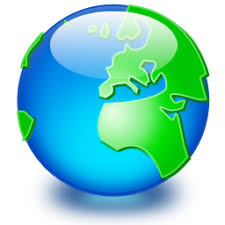 Диктант як інструмент оцінюванняпредметно-географічної компетентності учнівв умовах реалізації ціннісних орієнтирів нової української школиБілгород-Дністровський2022Матеріали схвалені на засіданні методичної радиАкадемічного ліцею м. Білгорода -Дністровського(рішення від 16.03.2022 року, протокол № 4)Автор: ОЛЕНА ГАЙНУЛЛІНА – вчитель географії, природознавства та економіки Академічного ліцею                        м. Білгорода-Дністровського  Рецензенти:ЮЛІЯ ТЕРТИЧНА -  методистка з географії НМЛ природничо-математичної освіти, старша викладачка кафедри методики викладання і змісту освіти КЗВО «Одеська академія неперервної освіти Одеської обласної ради»ОЛЬГА АЛЕКСЄЄНКО - вчитель вищої категорії, вчитель методист, викладач експериментального курсу природничі науки Чорноморська загальноосвітня школа І-ІІІ ступенів № 4Різноманітність форм і методів перевірки знань учнів  підвищує пізнавальний інтерес до предмету географія.                 У даній роботі автор пропонує переглянути традиційну систему оцінювання навчальних досягнень учнів і перейти до вдосконалення системи оцінювання предметних компетентностей учнів. Автор наводить зразки географічних диктантів, на допомогу вчителям географії, що викладають у шостих класах. Посібник складений згідно з навчальною програмою, затвердженою Міністерством освіти і науки України (наказ № 804 від 07.06.2017). Для вчителів географії загальноосвітніх шкіл, гімназій, ліцеїв.   Олена Гайнулліна  2022                                    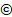 ЗМІСТВСТУП……….…….……………………………………...….4Розділ 1. РОЗВИТОК ГЕОГРАФІЧНИХ ЗНАНЬ ПРО ЗЕМЛЮ………………………….………….............................8Розділ 2.  ЗЕМЛЯ НА ПЛАНІ ТА КАРТІ ….......................12Розділ 3.  ОБОЛОНКИ ЗЕМЛІ..............................................3.1. Літосфера ……………..…..163.2. Атмосфера..........................203.3. Гідросфера  …………..…..243.4. Біосфера та ґрунти. Географічна оболонка. …28Розділ 4. ПЛАНЕТА ЛЮДЕЙ...……………………….…..30Список літератури ……………………………………………31Мета школи – привчити дитину  до життя, розуміти його, знайти в ньому своє місце.С. РусоваВступРезультативність навчання залежить від форм і  методів, які використовуються на уроці. Сучасний вчитель виступає як організатор активної навчально – пізнавальної діяльності учнів на всіх етапах уроку, використовуючи сучасні методики і технології навчання (інформаційну, проектно - дослідницьку, модульну, технологію критичного мислення, диференційованого, особистісно - орієнтованого, проблемного навчання тощо), які передбачають організацію діяльності учнів з освоєння змісту навчального предмета.Важливим етапом в процесі  навчання  є організація контролю та систематизація   знань учнів. Головною метою цього етапу є контроль і корегування результатів навчання школярів. Контроль спрямований на визначення рівня засвоєння знань та умінь. Вчителі застосовують різні види контролю: попередній, що проводиться на початку вивчення теми для з’ясування рівня підготовки учнів до сприйняття нового матеріалу (усне опитування, географічний диктант); поточний контроль проводиться на початку уроку для виявлення рівня засвоєння попереднього матеріалу або наприкінці уроку для з’ясування ефективності роботи учнів під час уроку (усне опитування, робота з картою, тестовий контроль, виконання пізнавальних завдань); тематичний контроль проводиться під час вивчення невеликої теми або підтеми (усне опитування, географічний диктант, творчі роботи, робота з картою, тестовий контроль); підсумковий контроль здійснюється наприкінці вивчення великої теми, розділу, курсу для систематизації знань учнів, перевірки вмінь застосовувати їх на практиці (усне опитування, тестовий контроль та інше). Одним із прийомів, що дозволяє за короткий час (10 - 15 хвилин) перевірити знання учнів всього класу є -  географічні диктанти. Така форма опитування допомагає вчителю визначити певний обсяг знань, закріпити навички та вміння використовувати їх для усвідомленого вивчення теоретичного матеріалу і виконання практичних завдань. За кожну правильну відповідь учень отримує 1 бал, але якщо завдання потрібує розгорнутої відповіді, він може одержати 2 бали. Таким чином, за правильні відповіді на всі запитання учень може отримати від 10 до 12 балів.Цю форму роботи можна  застосовувати як на початку уроку при перевірці домашнього завдання, так і наприкінці уроку, на етапі закріплення, враховуючи рівень знань класу.Завдання кожної теми складаються з 11-12 запитань. Це -   незакінчені речення,  характеристики об’єктів, пояснення термінів чи понять,  правильні чи не правильні твердження. Термінологічні диктанти доцільно застосовувати під час вивчення тем, які містять значну кількість понять і термінів. Наприклад: «Літосфера», «Атмосфера», «Гідросфера». Учням пропонується до інформації підібрати терміни і дати відповіді цифрами – кодами або визначенням. При вивчені тем «Рівнини та Гори», «Рельєф дна океану»  можна запропонувати учням значковий диктант, за допомогою умовних знаків розподілити форми рельєфу.З’ясувати обізнаність з певної теми дозволяють завдання на визначення правильних тверджень. Такі види роботи можна використати при вивчені тем з розділу «Оболонки Землі».Рівень знань можна перевірити географічними диктантами у вигляді незакінчених речень.Виконання завдань можна перевірити шляхом самоперевірки, взаємоперевірки або перевірку здійснює вчитель.Проведення географічних диктантів покращує рівень знань учнів, дозволяє сформувати в них цінні навички регламентованої роботи, уміння дотримуватися встановленого порядку і ритму. Це один із засобів виховання у школярів уваги та організованості в навчальній діяльності.Запропонований збірник географічних диктантів, на мою думку, допоможе вчителям здійснювати систематичний контроль навчальних досягнень учнів. Завдання складені згідно з оновленою навчальною програмою, затвердженою Міністерством освіти і науки України (наказ № 804 від 07. 06. 2017) і відповідають сучасним навчально-методичним вимогам викладання курсу «Загальна географія» та підручників «Географія» для 6  класу загальноосвітніх навчальних закладів. Розділ 1. РОЗВИТОК ГЕОГРАФІЧНИХ ЗНАНЬ ПРО ЗЕМЛЮ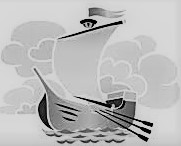 Що в перекладі з грецької означає слово «географія»?Назвіть ім’я давньогрецького вченого, який дав назву науки «географія»Що вивчає фізична географія?Що вивчає економічна географія?Першим виказав припущення щодо кулястості Землі?Першим виготував глобус «Земне яблуко»Першим з європейців склав докладний опис КитаюПершим наніс на карту сітку паралелей та меридіанівПершим здійснив подорож через СахаруХристофор Колумб відкривПротока через яку пройшла експедиція Магеллана, називаєтьсяЯкий океан відкрив Ф. МагелланВідповіді:До якого найбільшого у світі острова допливали вікінги?Хто відкрив морський шлях до ІндіїЧому Х. Колумб вирішив, що відкрити шлях до Індії можна пливучи на захід?Який океан відкрив Ф. МагелланМандрівник який здійснив три навколосвітніх подорожі відкривши Великий бар’єрний риф, Гавайські острови, побачив айсбергХто відкрив АвстраліюНа честь якого мандрівника названа найширша та найглибша протока світуТермін «географія» увів давньогрецький вченийХто довів, що Новий світ – новий материкМандрівник, який здійснив першу навколосвітню подорожДавньогрецький вчений який вивчав територію УкраїниВідповіді:Завдяки якому астрономічному явищу давньогрецькі вчені доводили кулястість Землі?Хто створив найдавніший глобус, який існує зараз?До якого найбільшого у світі острова допливали вікінги?Який давньогрецький учений відвідав південь України?У якій країні тривалий час жив Марко ПолоХто з мореплавців досяг південної точки Африки, м. Доброї НадіїКоли була відкрито АмерикаЯкий океан Х. Колумб перетинав вісім разівХто відкрив морський шлях до ІндіїЧому Х .Колумб вирішив, що відкрити шлях до Індії можна пливучи на захід?Чому материк, відкритий Х. Колумбом, був названо не Колумбією, а АмерикоюВідповіді:Який океан відкрив Ф. МагелланКругосвітня подорож Магеллана тривалаЯка частина світу була відсутня на першому глобусіХто відкрив морський шлях до ІндіїМандрівник який здійснив три навколосвітніх подорожі відкривши Великий бар’єрний риф, Гавайські острови, побачив айсбергХто відкрив АвстраліюУ якому році був відкрито останній шостий материкХто відкрив АнтарктидуДавньогрецький вчений який вивчав територію УкраїниНа честь якого мандрівника названа найширша та найглибша протока світуЯкою стародавні люди уявляли ЗемлюВідповіді:Розділ 2.  ЗЕМЛЯ НА             ПЛАНІ ТА КАРТІ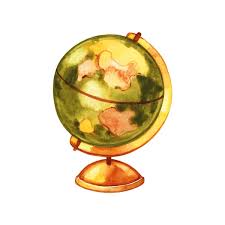 Яку форму має ЗемляЯкий з видів масштабу виражають словамиНа який напрямок вказує Полярна зіркаЩо таке: кут між напрямком на північ і напрямком на обраний предметКреслення невеликої ділянки місцевості, виконане у великому масштабі та за допомогою умовних знаків Ступінь зменшення відстаней на карті порівняно з дійсними відстанямиЩо є більш точним зображенням Землі: глобус чи фізична карта світу?Який буде азимут предмета, що чітко розташований на схід від спостерігача?Чи правильним є твердження, що чим більша територія показана на карті, тім масштаб дрібніший?Зменшена модель ЗемліПереведіть числовий масштаб 1: 35000000 в іменованийВідповіді:1. Який з видів масштабу виражають словами2. На який напрямок вказує Полярна зірка3.Що таке: кут між напрямком на північ і напрямком на обраний предметКреслення невеликої ділянки місцевості, виконане у великому масштабі та за допомогою умовних знаків Ступінь зменшення відстаней на карті порівняно з дійсними відстанямиЗменшене й узагальнене зображення земної поверхні на площині за допомогою умовних знаківЯкий буде азимут предмета, що чітко розташований на захід від спостерігача?Зменшена модель ЗемліЧерез які уявні точки проходить земна вісьЯкий буде азимут предмета, що чітко розташований на північ від спостерігача? Скільки основних сторін горизонту?Як називають уявну лінію яка розташована на однакової відстані від полюсівВідповіді:1.  Зменшена модель Землі2.Чи можна скласти план шкільного подвір’я на аркуші паперу із зошита?3.Зменшене узагальнене зображення земної поверхні на площині за допомогою умовних знаків.Яку висоту завжди позначають на планах та картах?Як називається уявна лінія , що сполучає на плані й карті точки з однаковою абсолютною висотоюЯкий вид масштабу записують у вигляді дробуФорму планети Землі визначають якЧисло яке показує в скільки разів зменшене зображенняНа який напрямок вказує Полярна зіркаСкільки основних сторін горизонтуЗа якою ознакою можна об’єднати карти півкуль, світу, материка, УкраїниВідповіді:1. Умовні лінії проведені паралельно екватору2. На які частини початковий меридіан поділяє земну кулю3. Які лінії на карті вказують напрямок «Північ –Південь»4. Чи може існувати на карті точка, довгота якої дорівнює 1900 сх.дУмовні лінії на земної поверхні, що з’єднують полюси ЗемліЧи можна встановити точне місцезнаходження об’єкта, якщо відома тільки його широтаВід чого ведеться відлік широтиЯкі лінії на карті вказують напрямок «Захід –Схід»Від чого ведеться відлік довготиЯкий  максимальний показник широти?Який максимальний показник довготиЯкий географічний об’єкт має координати 900 пн.ш.Відповіді:Розділ 3.  ОБОЛОНКИ ЗЕМЛІ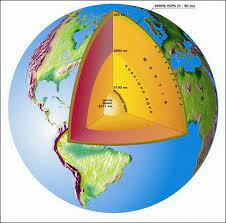 3.1. ЛІТОСФЕРАяк з грецької мови перекладається Літосфера?Яке поняття відповідає визначенню: «великі блоки літосфери, які розділені глибокими розломами і переміщуються по поверхні астеносфери?» Унаслідок розколу прадавнього материка Лавразія утворилися материки? зі скількох шарів складається материковий тип земної кори? Хто є автором теорії дрейфу материків?Унаслідок розколу прадавнього материка Пангея скільки утворилися материків?зі скількох шарів складається океанічний тип земної кори?Укажіть форму земної поверхні, під якою земна кора має найглибшу потужність?Океанічна кора тонша за материкову?На яку внутрішню частину припадає найбільша частина її об’єму?Верхня частина мантії Землі, речовина перебуває у в’язко пластичному стані.? Відповіді:1. Який сейсмічний пояс Землі географи називають «Вогняним кільцем»?»2. У яких місцях Землі внутрішні процеси проявляються найбільш активно?3. Чи завжди магма, рухаючись по тріщинках, досягає земної поверхні?4. у рифових зонах серединно-океанічних хребтів відбуваються  розходження або зіткнення літосферних плит?5. Які форми рельєфу утворюються в результаті зіткненні материкових літосферних плит?6. Хто вперше обґрунтував гіпотезу дрейфу (переміщення) материків?7.Як називають сили які здатні рухати плити літосфери?8. Підземні поштовхи і коливання земної поверхні?9. Гірська система Гімалаї утворилася в результаті зіткнення або розходження літосферних плит ?10. Ділянка земної поверхні, розташована над вогнищем землетрусу?11. Виходи речовини мантії на земну поверхню?12. У межах якої літосферної плити розташована територія України?Відповіді:1.Назвіть будь який зовнішній  рельєф утворюючий процес?2. Який тип вивітрювання «руйнування гірських порід під дією коливання температури повітря»?3.  Яка зовнішня сила сприяє утворенню карстових печер?4. Прикладом якого типу вивітрювання є руйнування й перетворення гірських порід під дією живих організмів?5. яка зовнішня сила Землі утворює такі форми рельєфу дюни, бархани?6.  Унаслідок роботи якого природного компонента виникають зсуви, обвали, лійки тощо?7. Яка зовнішня сила Землі утворює такі форми рельєфу пляжі, коси?8.Яка зовнішня сила Землі утворює такі форми рельєфу кари, ками, ози, морени?9. Що виникає на схилах під дією зливових і талих вод?10. Яка форма рельєфу виникає у наслідок господарської діяльності людини при будівництві метро?11. Назвіть будь яку внутрішню силу Землі…Відповіді:         --   рівнини    ^ гориНа карті позначаються коричневим кольором.За утворенням та віком бувають первинні та вторинні.Виділяються окремі вершини.Гімалаї.Амазонська низовина.За віком бувають старі і молоді.Говерла.АндиВідносно рівні ділянки земної поверхніПричорноморська низовинаПоділяються за висотою: низькі, середньовисотні, високіВідповідь :  ^--^^--^^^_ _ _ _^       3.2. АТМОСФЕРА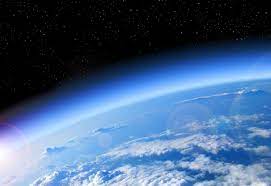 1. Чи правильним є твердження, що ми живемо на дні глибокого повітряного океану?2. Якою силою атмосфера утримується біля поверхні Землі?3. Як називається найбільш близький до земної поверхні шар атмосфери?4. Як відомо атмосфера це суміш газів. На який газ припадає найбільша частка ? 5. Як змінюється температура повітря з висотою?6. Різниця між найвищою та найнижчою температурами?7. лінії які  з’єднують точки земної поверхні з однаковою температурою?8. Назвіть шар атмосфери, який умовно називають «кухнею погоди»?9. Який шар захищає усе живе на Землі від пагубних ультрафіолетових променів?Як перекладається «атмосфера» з грецької мови?11. Яким приладом вимірюють температуру повітря?12. Що нагріває повітря: сонячні промені чи земна поверхня?Відповіді:Атмосфера – це … яка оболонка ЗемліЯкий шар захищає усе живе на Землі від пагубних ультрафіолетових променів?Що таке амплітуда температури?Основний чинник від якого залежить температура повітря?Яка пора року завжди на полюсах?Що є причиною формування вітру?Назвіть будь який вид опадів який випадає з повітряЯким приладом вимірюють температуру повітря?У якому тепловому поясі спостерігається  зміна пір року?Яка повітряна маса холодна і суха протягом року?Який атмосферний вихор спостерігаємо сьогодні?Яким приладом вимірюють атмосферний тиск?Відповіді:1.Який показник уважається нормальним атмосферним тиском?2. Горизонтальний рух повітря…?3. Як називається вітер який змінює напрямок двічі на добу?4. Які постійні вітри дмуть у тропіках?5.за допомогою якого приладу визначають напрямок вітру?6. Що нагріває повітря: сонячні промені чи земна поверхня?Яка пора року завжди на полюсах?Що є причиною формування вітру?Яким приладом вимірюють атмосферний тиск?Що відбувається з температурою повітря та атмосферним тиском з підняттям у гору?Як називається вітер якій змінює напрямок двічі на рік?Відповіді:Погода «так чи ні»З приходом циклону – узимку суха й морозна погода, улітку жарко без опадів?Область підвищеного атмосферного тиску з системою вітрів від центру до периферії це циклон? Погода це - стан тропосфери в даному пункті в певний час ?Гори затримують вологі повітряні маси з океанів? Кут падіння сонячних променів – це основний кліматоутворюючий чинник ?За умови що коефіцієнт зволоження більший за одинцю, зволоженість території недостатня?Арктичні повітряні маси – спричиняють різке зниження температури взимку; пізні весняні й ранні осінні заморозки?Найбільша кількість опадів випадає у м. Черрапунджі (Індія)?Опадоміром вимірюється товщина водяного шару?Дощ, сніг, град це опади які випадають безпосередньо з повітря?Чи погоджуєтеся з твердженням, що погода постійно змінюється?Озоновий шар захищає Землю від смертоносного ультрафіолетового сонячного випромінювання?Відповіді:3.3. ГІДРОСФЕРА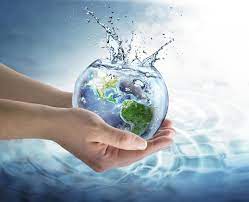 Яке місце за площею посідає Атлантичний океан?Яке походження мають острови:  Гренландія, Мадагаскар, Калімантан?Яка найбільша коралова споруда Океанії?Яке місце Тихого океану є найглибшим?Найширша протока у світі?У якому морі  спостерігається найбільша солоність вод?Яке походження мають острови: Алеутські, Курильські, Гавайські?Найбільший півострів світу…?Найбільше море за площею..?Яку затоку умовно називають «крижаним мішком»?Найбільший острів Світового океану…?Який океан відкрив Ф. Магеллан?Відповіді:1. Найбільш неспокійний океан Землі, тут проходить так зване «Вулканічне кільце» де відбуваються активні тектонічні рухи?2.Яка  течія найпотужніша у світі?Хто відкрив Тихий океан?Головні властивості вод Світового океану…?Скільки солі  у 2 літрах води, солоність якої 32 ‰?Хвили спричинені землетрусами?Періодичні коливання рівня води океану, зумовлені силами тяжіння Місяця і Сонця?Найтепліше море Світового океану?Найвища солоність вод Світового океану спостерігається у широтах ?Найпотужніша тепла течія Світового океану «пічка Європи»?Які види природних ресурсів Світового океану ви можете назвати?Відповіді:1. Які природні види суходолу ви можете назвати…1. Природний водний потік, що тече в зниженні рельєфу, утвореному її рухом…?2. Найвищий водоспад світу?3. Яка річка світу є найдовшою?4. Яка річка Землі є найповноводнішою?5. На яких річках найчастіше трапляються водоспади? Рівнинних чи гірських?6. Яка річка світу є найколомутнішою?7. Як називається початок річки?8. Як називають кінець річки?9. Від чого залежить режим річки?10. Чім живляться річки?11. Від чого залежить характер течії у річці?Відповіді:1.  Природні водойми в замкнених зниженнях суходолу?2. Який тип озерних улоговини виникає внаслідок рухів земної кори?3.У якому  морі - озері не можна потонути?4. Який тип озерних улоговини виникає внаслідок руху давніх льодовиків?5. У якому озері одна частина є прісною, а інша – солоною?6.  На якому материку розташоване найглибше озеро  у світі? Як воно називається?7.Найбальше за площею озеро у світі?8. Найвисогогірніше озеро у світі?9. Чим канал відрізняється від річки?10. Найдовше озеро світу?Відповіді:3.3. БІОСФЕРА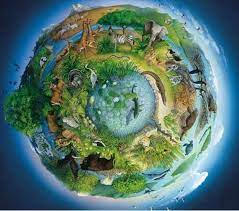 Оболонка Землі, населена живими організмами, називається…2.Який процес в біосфері неможливий без сонячної енергії?3. До якого шару атмосфери простягаються межи біосфери?4. Атмосфера Землі існує давно, але в ній до появи рослин не було газу «життя». Який це газ?5. Який учений розробив вчення про біосферу?6. До якої глибини простягаються межі біосфери в гідросфері?7. Скільки існує царств живої природи?8.Скільки років тому виникли перші живі організми на Землі?9.Верхній пухкий шар гірських порід, що відрізняється родючістю?10. Санітарами Землі називають?11. Який вчений довів, що ґрунт та гірські породи – різні утворення?Відповіді:Яка енергія є першоджерелом усіх процесів взаємодії складових географічної оболонки?Оболонка Землі, населена живими організмами, називається…?Верхній пухкий шар землі, що має родючість, називається…?Речовина, що визначає родючість ґрунтів, це -…?Найбільш родючі ґрунти…?Оболонка Землі, у межах якої взаємодіють та проникають одна в одну нижня частина атмосфери, верхня частина літосфери, гідросфера та біосфера….?Завдяки чому відбувається добовий ритм у географічній оболонці?Як називається закономірність географічної оболонки яка проявляється у зміні дня і ночі, пір року?Назвіть закономірність географічної оболонки, для якої характерна зміна природних компонентів і природних комплексів від екватора до полюсів?Для якої природної зони характерні наступні представники органічного світу: сосна, ялина, дуб, береза, бурий ведмідь, кабан?Закономірна зміна природних зон з висотою…?Відповіді:        Розділ 4.  ЗЕМЛЯ –         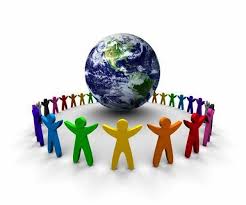         ПЛАНЕТА ЛЮДЕЙЯка кількість населення Землі?Скільки сьогодні існує людських рас?Назвіть материк на якому немає постійного населення…Українці належать до раси…?До якої людської раси належать японці, китайці?Який всесвітньо відомий учений, наш співвітчизник, довів рівність людських рас?Населення на Землі розміщено…Найбільш густонаселеним материком є…Найбільша кількість людей мешкає у який країні…Представники цієї раси мають темно-коричневий або чорний колір шкіри, карі очі, чорне кучеряве волосся, великі губи і широкій ніс…У людей цієї раси жовтуватий колір шкіри, чорне пряме волосся, вузький розріз очей, обличчя вилицювате…Найчисельніша раса Землі?Відповіді:СПИСОК ВИКОРИСТАНОЇ ЛІТЕРАТУРИБайназарова О.О. Загальна географія. 6 клас: Дидактичні матеріали до уроків/ О.О. Байназарова, І.В. Гринь.-Харків: Веста: Вид-во» Ранок»,2006.- 112с.- ДидактикаБойко В.М. Географія: підр. для 6 кл. загальноосвіт. навч. закл./ В.М. Бойко, С.В. Міхелі – Харків: СИЦИЯ, 2014.- 256 сГільберг Т.Г. Географія: підр. для 6 кл. загальноосвіт. навч. закл./ Т.Г. Гільберг, Л.Б. Паламарчук – К: Грамота, 2014.- 240 сКасіяник І.П., Мисько В.З. Методика навчання географії (теоретичний аспект). Кам’янець-Подільський: ТОВ «Друкарня «Рута»», 2017.–214 с.Костенко Л.В. Географічні диктанти. 6-7 класи. – Х:. Веста: Вид-во «Ранок»,2077. – 160с. – (Бібліотека творчого вчителя)Марущак С.М. Цифрові диктанти та методика їх проведення [Текст]/С.М. Марущак//Основи здоров»я.-2011.-№7.-с9-10Пестушко В.Ю. Географія: підр. для 6 кл. загальноосвіт. навч. закл./ В.Ю. Пестушко, Г.Ш. Уварова – К: Генеза, 2014.- 256 сПестушкоВ.Ю. Тести з загальної географії: 6кл/ В.Ю. Пестушко, Г.Ш Уварова. – К.:Генеза,2007.-80с:іл.-(Учню на допомогу)Скуратович О.Я. Загальна географія: підр. для 6 кл. загальноосвіт. навч. закл./ О.Я. Скуратович, Р.Р. Коваленко,Л.І. Круглік – Педагогічна преса, 2006.-259с.Шматько О.Є., Павлюк Н.І. Географія. 6-7 класи. Різнорівневі завдання. – Х:. Вид. група «Основа»,2006,-192с (Б-ка журн.»Географія»)Настільна книга педагога. Посібник для тих, хто хоче бути вчителем-майстром [Текст]/Упорядники: В.М. Андреєва, В.В. Григораш – Х.: Вид. група «Основа»:»Тріада+»,2007.-352с.1.землеопис7.Марко Поло2.Ератосфен8. Птоломей3.Природу9.Батута4.Господарство10. Америку5.Піфагор11Магеланова6.Бехайм12.Тихий1.Гренландія7.Дрейк2.Васко да Гама8. Ератосфен3.тому що Земля - куля9.Амеріго Веспуччі4.Тихий10. Магеллан5.Дж.Кук11Геродот6.А.Тасман1.затемнення7.1492 році (XVст.) 2.Бехайм8. Атлантичний3.Гренландія9.Васко да Гама4.Геродот10. тому що Земля - куля5.Китай,Індія11. тому що Америго Веспуччі довів що це не Індія6. Б. Діаш1.Тихий7.1820 році 2.4 роки8. Т. Беллінсгаузен3.Америка9.Геродот4.Васко да Гама10. Дрейка5.Дж.Кук11. площиною6. А. Тасман1.куля (геоїд)7. глобус2.іменнований8. 9003.північ9.так4.азімут10.глобус5.план11. в 1 см 350 км6. масштаб1. іменований7. глобус2. північ8. 27003.азимут9.географічні полюси4.план10. 005.масштаб11. 46. карта12. екватор1. глобус7. куля ,геоїд2. так8. масштаб3.карта9.північ4.абсолютну10. 45.горізонталь11. охват території6. числовий1. паралелі7. від екватору2. на західну та східну8. паралелі3. меридіан9. початкового меридіану4. ні10. 9005. меридіани11. 18006. ні12. північний полюс1. тверда (кам’яна ) оболонка7. 2 (базальтовий, осадовий)2. літосферні плити8. гори3.Пн.Америка + Євразія9. так4. 3 (базальтовий, гранітний, осадовий)10. мантія5. А. Вегенер11. астеносфера6. 2 (Лавразія + Гондвана)1. тихоокеанський7. внутрішні2. стик літосферних плит8. землетрус3.ні9. зіткнення4. розходження10. епіцентр5. гори11. вулканізм6. А. Вегенер12. Євразійської1. вивітрювання, робота моря, текучих вод, вітру…7. море2. фізичне8. льодовик3.підземні води9. вимоїна, яр, балка4.  органічне10. тунель5. вітер (еолові процеси)11. рух літосферних плит, землетрус, магматизм6. робота води1. Яка найбільша коралова споруда Океанії?Бар’єрний риф2. Найбільша  за площею низовина світуАмазонська3. Які гори суходолу  є найдовшимиАнди4. Які гори суходолу є найвищимиГімалаї5. Найдавніші гори світуУральські6. Найбільша пустеля світуСахара7. Найвищі гори УкраїниКарпати8. Найдовший  океанічний хребетАтлантичний9. Найглибший каньйон у світіКолорадо10. Найглибша западина світуМаріанська11. Найвища вершина світуЕверест1. так7. ізотерми2. силою тяжіння8. тропосфера3. тропосфера9. озоновий4.  азот10. повітряна (газова) оболонка5. зніжується11. термометр6. амплітуда12. земна поверхня1. повітряна(газова) оболонка7. роса, туман, іній …2. озоновий8. термометр3. коливання9. помірному4. кут падіння сонячних променів або широта місцевості10. арктична5. зима11. (залежно від вашої місцевості) циклон або антициклон6. різниця атмосферного тиску12. барометр1. 760 мм. рт. ст.7. зима2. вітер8. різниця атмосферного тиску3. бриз9. барометр4. пасати10. зніжується5. флюгер11. мусон6. земна поверхня1. так7. так2. ні8. так3. так9. так4. так10. ні5. так11. так6. ні12. так1. 27. Вулканічне2. материкове8. Аравійський3. Бар’єрний риф9. Саргасове4. Маріанська западина10. Гудзонову5. Дрейка11. Гренландія6. Червоне12. Тихий1. Тихий7. Припливи та відпливи2. Західних вітрів8. Червоне3. Магеллан9. тропічних4. температура +солоність10. Гольфстрім5. 6411. мінеральні, біологічні….6. цунамі1. річка7. виток2. Анхель8. гирло3. Ніл9. від клімату4. Амазонка10. опади, підземні води…5. гірських11. від рельєфу6. Хуанхе1. озеро7. Каспійське море-озеро2. тектонічні8. Тітікака3. Мертве море9. створено людиною4. льодовикові10. Танганьїка5. Балхаш6. Євразія, Байкал1. біосфера7.  42. фотосинтез8. 3,5 млрд.р3. Озонового9. грунт4. кисень10. мікроорганізми5. В. Вернадський11. В. Докучаєв6. Маріанський жолоб1. сонячна7. рух Землі навколо осі2. біосфера8. ритмічність3. грунт9. зональність4. гумус10. мішані ліси5. чорноземи11. висотна поясність6. географічна оболонка1. 8 млрд.осіб7. нерівномірно2. 48. Євразія3. Антарктида9. Китай4. європеоїдної10. негроїдна5. монголоїдної11. монголоїдна6. М. Миклухо-Маклай12. європеоїдна